Formulaire de demande de rédaction de mémoire ou de thèse par insertion d’articles.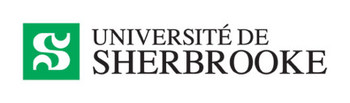 Études supérieures - Département de chimieNom, prénom du demandeur:Lister chaque article inclus dans la demande (pour chaque article copier-coller les sections ci-dessous).ARTICLE # 1Titre de l’article : Journal :Statu de l’article :       Publié (Fournir le DOI) :      Accepté (Fournir la lettre d’acceptation au comité de suivi).      Soumis (Fournir la preuve de soumission au comité de suivi).      En préparation (indiquer la date prévue de soumission) :Liste des auteurs : Contribution du demandeur : (Indiquer clairement votre contribution à i. l’élaboration du projet, ii. la collecte des données, iii. l’analyse et l’interprétation des données, iv. la rédaction de l’article).Contribution des autres étudiants co-auteurs (si applicable) : (Indiquer clairement la contribution a i. l’élaboration du projet, ii. la collecte des données, iii. l’analyse et l’interprétation des données, iv. la rédaction de l’article).Description succincte de l’article (en quelques lignes, décrivez la contribution de l’article à la thèse et le lien avec les autres chapitres de résultats) :L’article a été, ou sera, inclus dans un autre mémoire ou thèse de doctorat.	Oui 	(justifier)		Non  Signature du président du comité de suivi Rappel. Le président du comité a la charge de soumettre le formulaire de demande et une recommandation claire au CESD après évaluation de l’ensemble des documents fournis par l’étudiant par le comité.